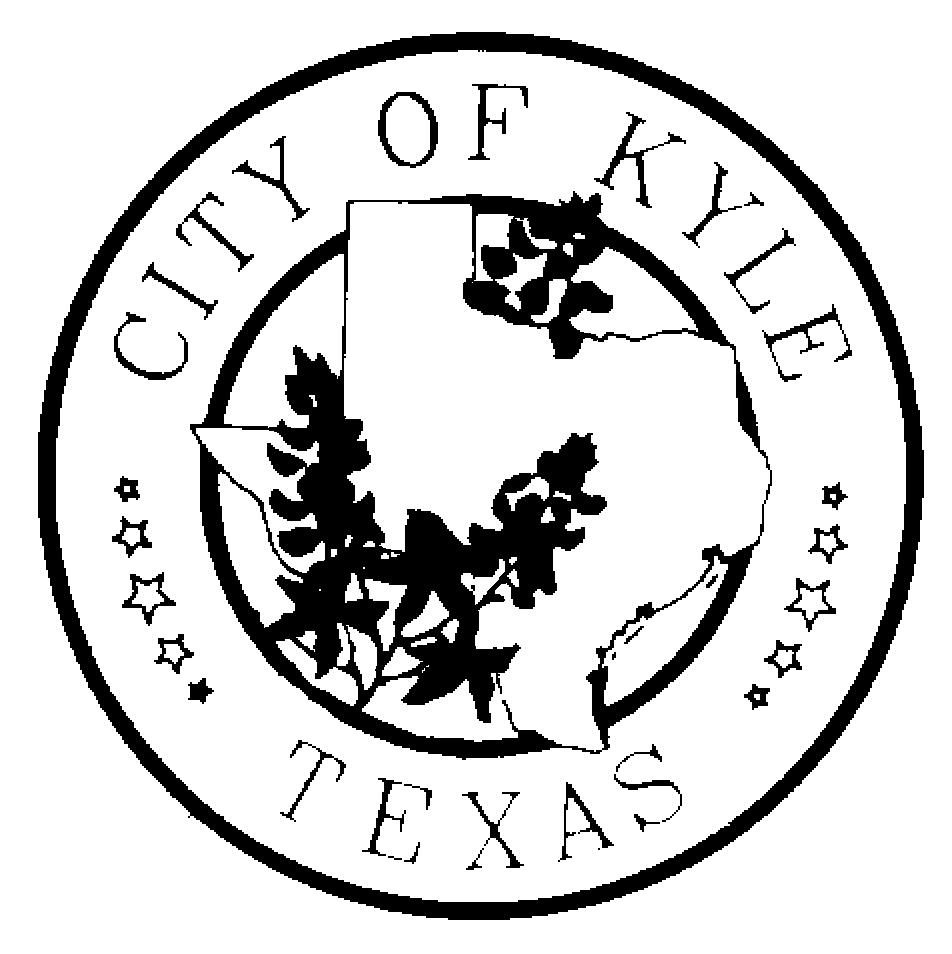 CITY OF KYLENotice of Regular Kyle Area Youth Advisory Council (KAYAC) MeetingNotice is hereby given that the Kyle Area Youth Advisory Council of the City of Kyle, Texas will meet at 6:30pm on Wednesday, the 16th day of November, 2016 at Kyle CIty Hall (100 West Center St) in Kyle, Texas, for the purpose of discussing the following agenda.		“A quorum of Council Members may attend this Council meeting; however no deliberation or official action of the City Council will be considered at this meeting.”                                                     Posted prior to 6:30pm on 11/12/201611.16.16 AGENDACall to Order Roll CallMeeting MinutesPublic Comments – The Kyle Area Youth Advisory Council welcomes comments from Citizens early in the agenda of regular meetings. Those wishing to speak must sign in before the meeting begins at the Kyle City Hall. Speakers may be provided with an opportunity to speak during this time period, and they must observe the three-minute time limit.Special OrdersDepartment Liaison AssignmentDiscussion and Action over Kyle Sidewalk Master PlanDiscussion and Action over Police Department OutreachDiscussion and Action over KAYAC’s By LawsDiscussion over Santa’s Arrival Optional Five Minute RecessReportsSidewalk Charrette RecapDepartment Liaison ReportsStaff Report -- Nikki LadetRequested Items for Next MeetingAnnouncements / RemindersMeet with Department HeadsYAC Summit -- February 2017Next Meeting – November 29, 2016 at Kyle City HallAdjourn